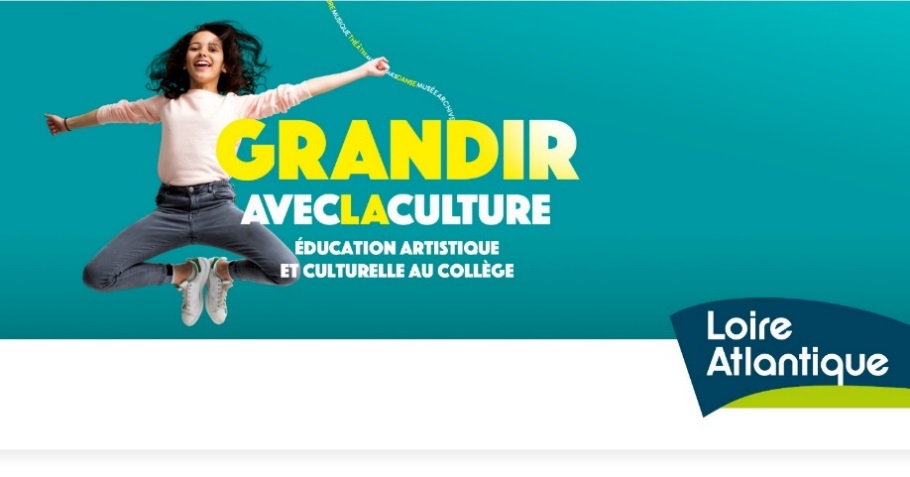 Merci de penser à recueillir en amont du démarrage du projet les autorisations relatives au droit à l’image et à la diffusion.J’ai bien noté qu’une partie des frais de déplacement relatifs aux conditions de déplacement des élèves peut rester à la charge des établissements. Inscription 2022/2023« Signatures. L’art de s’identifier. » Niveau 1 : visite de l’exposition « Signatures » Niveau 2 : niveau 1 +ciné-concert « le Fantôme de l’opéra » à StereoluxInscription 2022/2023« Signatures. L’art de s’identifier. » Niveau 1 : visite de l’exposition « Signatures » Niveau 2 : niveau 1 +ciné-concert « le Fantôme de l’opéra » à Stereolux Niveau 3 : niveau 2 + 2 interventions d’artistes au sein des classes (Design culinaire + Street Art) Niveau 3 : niveau 2 + 2 interventions d’artistes au sein des classes (Design culinaire + Street Art)ÉtablissementÉtablissementÉtablissementNom du collège Nom du chef d’établissementIdentification des enseignants impliqués NB : au minimum 3[Mettre en gras le nom de l’enseignant responsable du projet]Identification des enseignants impliqués NB : au minimum 3[Mettre en gras le nom de l’enseignant responsable du projet]Identification des enseignants impliqués NB : au minimum 3[Mettre en gras le nom de l’enseignant responsable du projet]Nom et prénomDiscipline enseignéeCourriel                 @ac-nantes.fr                @ac-nantes.fr                @ac-nantes.fr                @ac-nantes.frMerci d'adresser votre inscription par mail :archives.educatif@loire-atlantique.fr Projet « Signatures »Niveau de la classeEffectifPrévisionnel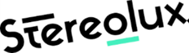 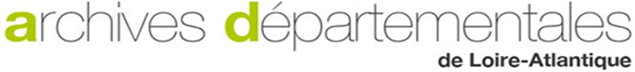 5èmes et 4èmesQuels sont vos objectifs pédagogiques, artistiques et culturels ?Et éventuellement vos attentes particulières pour ce projet ?Préciser les liens avec la dimension culturelle du projet d’établissement, avec les objectifs de formation fixés par le          référentiel du PEAC et avec les objectifs d’apprentissage fixés pour le cycleNom du chef d’établissementDate et signature